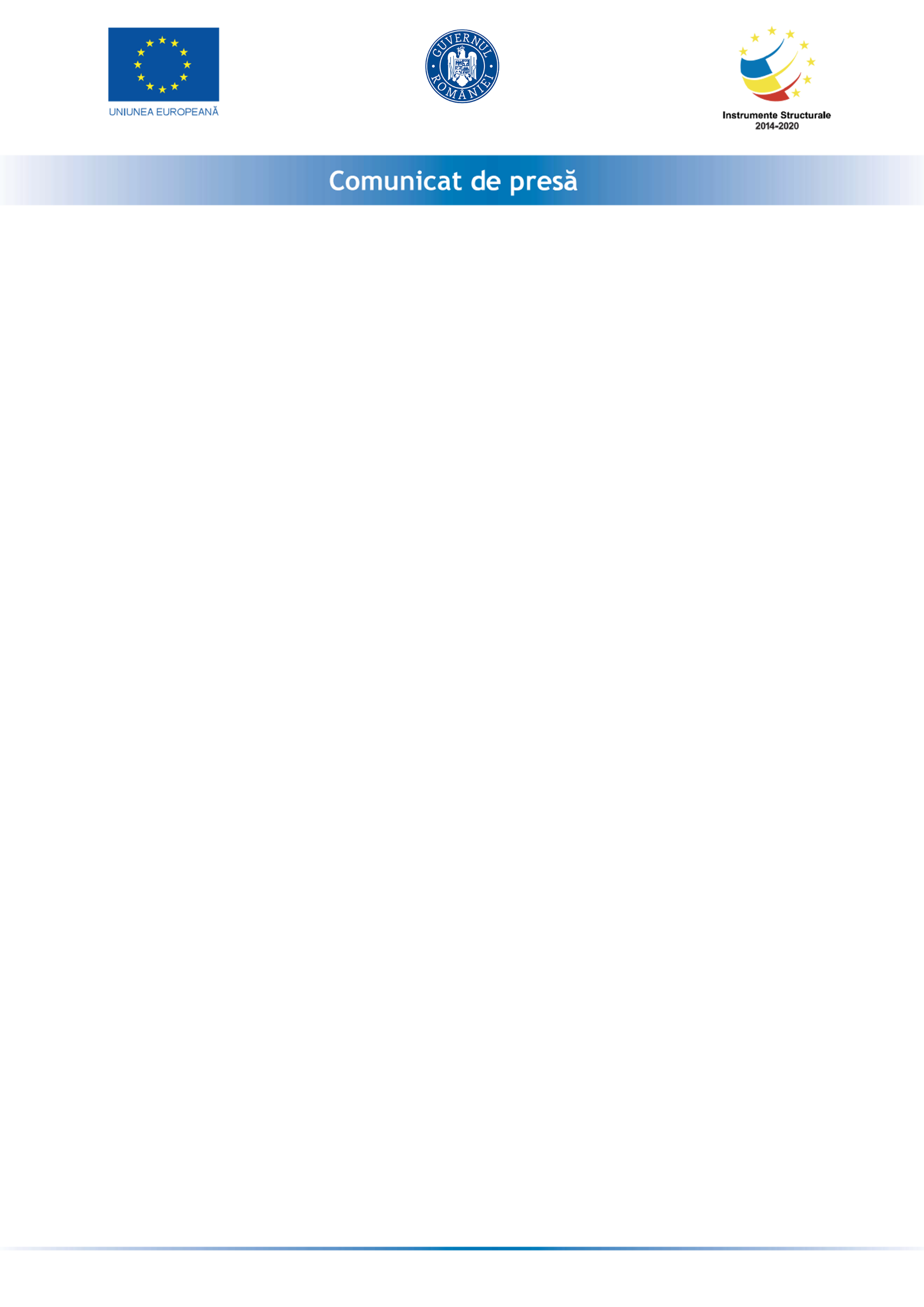 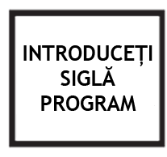 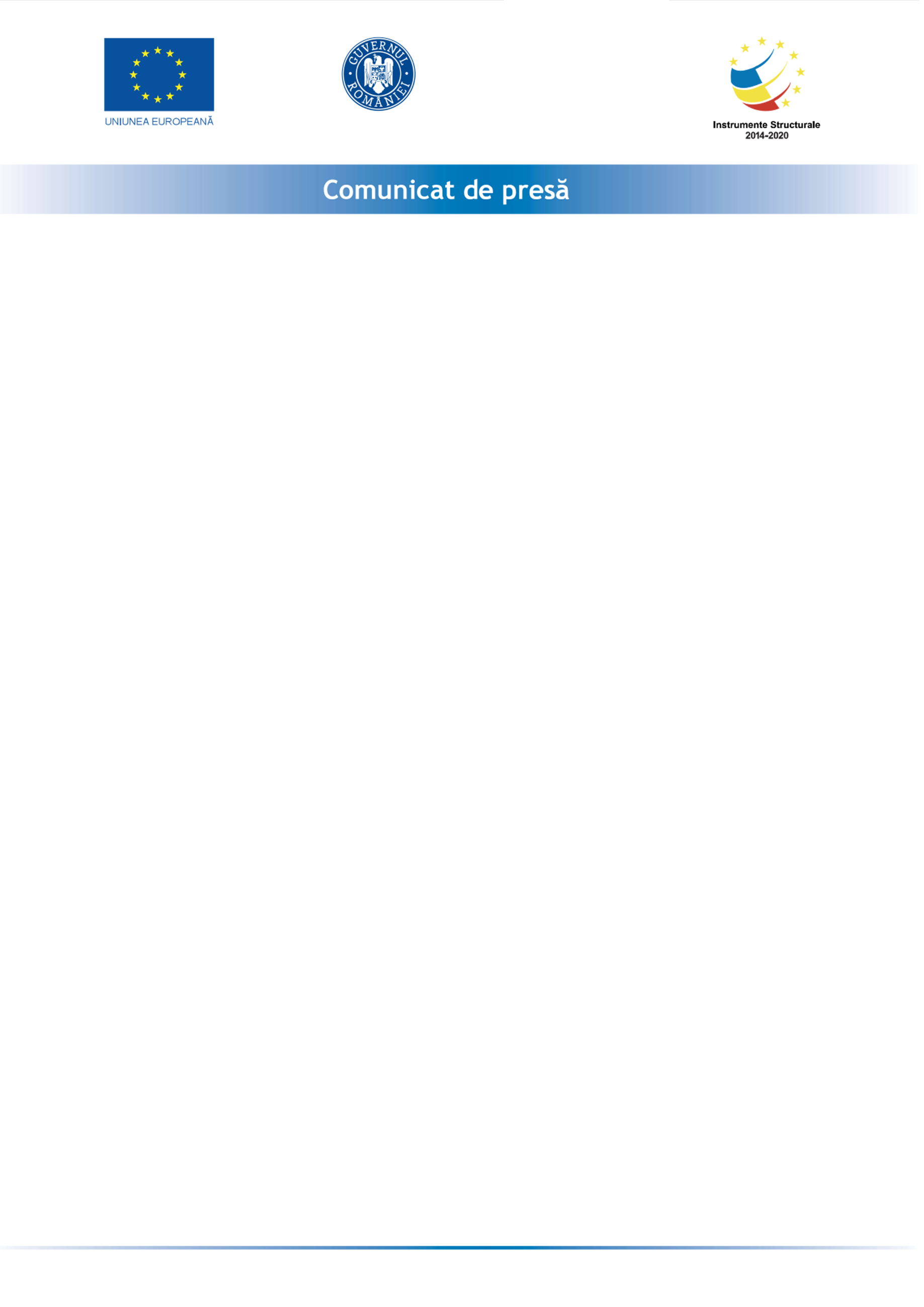 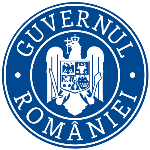 INVESTMENT CBS COMPANY SRL anunta lansarea proiectul cu titlul ” Granturi capital de lucru pentru INVESTMENT CBS COMPANY SRL” proiect nr RUE 13188  înscris în cadrul Măsurii ”Granturi pentru capital de lucru”, instituită prin OUG nr 130/2020.Proiectul se derulează pe o perioada de maxim 12 luni, începând cu data semnării contractului de finanțare cu Ministerul Economiei, Energiei si Mediului de Afaceri/ AIMMAIPE , respectiv 30.07.2021 . Obiectivul proiectului îl reprezintă sprijinirea INVESTMENT CBS COMPANY SRLProiectul are printre principalele rezultate, următoarele: -menținerea activității pe o perioada de minim 6 luni,-menținerea/suplimentarea numărului locurilor de munca față de data depunerii cererii, pe o perioadă de minimum 6 luni, la data acordării granturilorValoarea proiectului este de 152182.26 (valoarea totala) din care 132332.4  lei grant si 19849.86  lei cofinanțare.Proiect cofinanțat din Fondul  prin Programul Persoană de contact:Reprezentant legal: SANTA EMANUELA MARIA       E-mail: tu@hailanoi.ro